Máster Universitario en Protección de los Derechos Humanos, Políticas Públicas y SostenibilidadFormulario de Matriculación 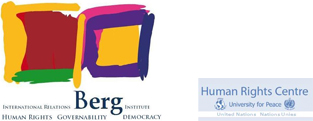  DATOS PERSONALESPrimer ApellidoSegundo Apellido NombreNúmero de Pasaporte	                                               Sexo 		              Fecha (dd/mm/AAA)Dirección de residencia en España (calle, número, piso).Código postal	            		 ProvinciaPaís de origenNombre de la organización ( no obligatorio) Teléfono de contacto 1					       Teléfono de contacto 2Email Firmado en (ciudad), (día) de (mes) de (año) Firma del solicitante :Documentación necesariaCurriculum Vitae Formulario de matriculación completoCarta de motivación (por favor, utilice el recuadro inferior)Fotocopia del pasaporteCopia del título universitario de acceso a MasterCuenta bancaria para realizar los pagos: ES11 0049/1958/82/2110002506BIC: BSCHESMM